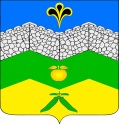 администрация адагумского сельского поселения крымского района                              ПОСТАНОВЛЕНИЕот 11.04.2023 г.	             № 25                                                               хутор  АдагумО внесении изменений в постановление администрации Адагумского сельского поселения Крымского района от 11 декабря  2019 года № 198 «Об утверждении Положения о дисциплинарных взысканиях за коррупционные правонарушения и порядок их применения к муниципальным служащим администрации Адагумского сельского поселения Крымского района»В соответствии с Федеральными законами от 2 марта 2007 года № 25-ФЗ «О муниципальной службе в Российской Федерации», от 25 декабря 2008 года № 273-ФЗ «О противодействии коррупции», руководствуясь надзорным актом Крымской межрайонной прокуратуры, в целях актуализации регламентированного порядка и сроков применения в отношении муниципальных служащих администрации Адагумского сельского поселения Крымского района взысканий, предусмотренных статьями 14.1, 15 и 27 Федерального закона от 2 марта 2007 года № 25-ФЗ «О муниципальной службе в Российской Федерации», руководствуясь уставом Адагумского сельского поселения Крымского района, п о с т а н о в л я ю:1. Внести в постановление администрации Адагумского сельского поселения Крымского района от 11 декабря 2019 года № 198 «Об утверждении Положения о дисциплинарных взысканиях за коррупционные правонарушения и порядок их применения к муниципальным служащим администрации Адагумского сельского поселения Крымского района», изменения, дополнив пункт 2 приложения к постановлению подпунктом 2.4.:	«2.4. Сведения о применении к муниципальному служащему, проходившему муниципальную службу в администрации Адагумского сельского поселения,  взыскания в виде увольнения в связи с утратой доверия включаются администрацией Адагумского сельского поселения Крымского района в реестр лиц, уволенных в связи с утратой доверия, предусмотренный статьей 15 Федерального закона от 25 декабря 2008 года № 273-ФЗ «О противодействии коррупции». 2. Главному специалисту администрации Адагумского сельского поселения Крымского района Е.Г. Медведевой настоящее постановление обнародовать путём размещения на информационных стендах, расположенных на территории сельского поселения, а также разместить на официальном сайте администрации Адагумского сельского поселения Крымского района в информационно-телекоммуникационной сети Интернет.3. Постановление вступает в силу после официального обнародования.Глава Адагумского сельского поселения     Крымского района                                                                         А.В. Грицюта